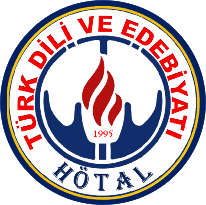 HACI ÖMER TARMAN ANADOLU LİSESİ2023/2024 EĞİTİM ÖĞRETİM YILI10.SINIF  2. DÖNEM 1. SINAV TÜRK DİLİ VE EDEBİYATI KONU SORU DAĞILIM TABLOSUÜNİTEBECERİ ALANI	KAZANIMLAR1.SINAVÜNİTEBECERİ ALANI	KAZANIMLAROkul Genelinde YapılacakOrtak SınavÜNİTEBECERİ ALANI	KAZANIMLAR   4. SENARYODESTANOKUMA A.2.2.- Metnin türünün ortaya çıkışı ve tarihsel dönem ile ilişkisini belirler.1 DESTANOKUMA A.2.8.- Metinde anlatıcı ve bakış açısının işlevini belirler.1DESTANOKUMA A.2.14.- Yazar ile metin arasındaki ilişkiyi değerlendirir.1DESTANOKUMA A.2.16.- Metinlerden hareketle dil bilgisi çalışmaları yapar.1DESTANOKUMA A.2.15.- Türün ve dönemin/akımın diğer önemli yazarlarını ve eserlerini sıralar.1ROMANOKUMA A.2.3.- Metnin tema ve konusunu belirler.1ROMANOKUMA A.2.10.- Metnin üslup özelliklerini belirler.1ROMANOKUMA A.2.12.- Metinde edebiyat, sanat ve fikir akımlarının/anlayışlarının yansımalarını değerlendirir.1ROMANOKUMA A.2.15.- Türün ve dönemin/akımın diğer önemli yazarlarını ve eserlerini sıralar.1ROMANOKUMA A.2.16.- Metinlerden hareketle dil bilgisi çalışmaları yapar.1ROMANOKUMATOPLAM MADDE SAYISITOPLAM MADDE SAYISITOPLAM MADDE SAYISI10